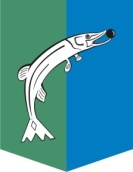 АДМИНИСТРАЦИЯСЕЛЬСКОГО ПОСЕЛЕНИЯ НИЖНЕСОРТЫМСКИЙСургутского районаХанты – Мансийского автономного округа - ЮгрыПОСТАНОВЛЕНИЕ«12» марта 2019 года						                                   № 85п.НижнесортымскийО внесении изменений в постановлениеадминистрации сельского поселенияНижнесортымский от 30.12.2014 № 388В соответствии со статьей 134 Трудового кодекса Российской Федерации:1. Внести в приложение к постановлению администрации сельского поселения Нижнесортымский от 30.12.2014 № 388 «Об утверждении Положения об оплате труда работников Муниципального бюджетного учреждения «Культурно-досуговый центр «Кристалл» следующие изменения:	1.1.Таблицу 1,2 пункта 2.1. раздела 2 изложить в новой редакции согласно приложению к настоящему постановлению.	1.2. Таблицу 3 пункта 3.2. раздела 3 изложить в новой редакции согласно приложению к настоящему постановлению.	2. Обнародовать настоящее постановление и разместить на официальном сайте администрации сельского поселения Нижнесортымский.        3. Настоящее постановление вступает в силу после его обнародования и распространяет свое действие на правоотношения, возникшие с 01 января 2019 года.Приложение к постановлению администрации сельского поселения Нижнесортымскийот «12» марта  года № 85Таблица 1Профессиональные квалификационные группы должностей работников культуры.Таблица 2Профессиональные квалификационные группыобщеотраслевых должностей руководителей, специалистов и служащих                                                                                                             Таблица 3Глава поселенияП.В. РымаревПрофессиональная квалификационная группа«Должности работников культурысреднего звена»Профессиональная квалификационная группа«Должности работников культурысреднего звена»Профессиональная квалификационная группа«Должности работников культурысреднего звена»Должности работников культуры среднего звенаКвалификационные уровни (квалификационные категории)Размеры должностного окладаЗаведующий костюмернойБез квалификационной категории. Требования: среднее профессиональное образование и стаж работы по направлению профессиональной деятельности не менее 3 лет либо начальное профессиональное образование или среднее общее образование и стаж работы по направлению профессиональной деятельности не менее 5 лет6 113Заведующий костюмернойБез квалификационной категории. Требования: среднее профессиональное образование и стаж работы по направлению профессиональной деятельности не менее 5 лет6 632Ведущий дискотекиБез квалификационной категории. Требования: среднее профессиональное образование (культуры и искусства, педагогическое, техническое) без предъявления требований к стажу работы6 113Ведущий дискотекиБез квалификационной категории. Требования: среднее профессиональное образование (культуры и искусства, педагогическое, техническое) и стаж работы не менее 3 лет6 632КульторганизаторБез квалификационной категории. Требования: среднее профессиональное образование (культуры и искусства, педагогическое) без предъявления требований к стажу работы6 113КульторганизаторВторая квалификационная категория6 632КульторганизаторПервая квалификационная категория6 897Профессиональная квалификационная группа«Должности работников культурыведущего звена»Профессиональная квалификационная группа«Должности работников культурыведущего звена»Профессиональная квалификационная группа«Должности работников культурыведущего звена»Должности работников культуры ведущего звенаКвалификационные уровни (квалификационные категории)Размер должностного окладаЗвукооператор  Вторая квалификационная категория8 053Звукооператор  Первая квалификационная категория9 151 Аккомпаниатор-концертмейстерВторая квалификационная категория8 419 Аккомпаниатор-концертмейстерПервая квалификационная категория9 151 Аккомпаниатор-концертмейстерВысшая квалификационная категория9 517 Аккомпаниатор-концертмейстерВедущий мастер сцены9 883Артисты - концертные исполнители (всех жанров) Вторая квалификационная категория7 906Артисты - концертные исполнители (всех жанров) Первая квалификационная категория8 565Артисты - концертные исполнители (всех жанров) Высшая квалификационная категория9 151Художник-бутафор; художник-декоратор;художник по светуВторая квалификационная категория7 906Художник-бутафор; художник-декоратор;художник по светуПервая квалификационная категория8 565Художник-бутафор; художник-декоратор;художник по светуВысшая квалификационная категория9 151Специалист по методике клубной работы Вторая квалификационная категория7 906Специалист по методике клубной работы Первая квалификационная категория8 565Специалист по методике клубной работы Ведущий специалист9 151Администратор, старший администраторБез квалификационной категории.  Требования: среднее профессиональное образование (экономическое, юридическое, культуры и искусства, педагогическое, техническое) и стаж работы по направлению профессиональной деятельности не менее 3 лет7 906Администратор, старший администраторТребования: высшее профессиональное образование (экономическое, юридическое, культуры и искусства, педагогическое, техническое) без предъявления требований к стажу работы или среднее профессиональное образование (экономическое, юридическое, культуры и искусства, педагогическое, техническое) и стаж работы по направлению профессиональной деятельности не менее 5 лет.8 419Методист  Без квалификационной категории. Требования: высшее образование (культуры и искусства, педагогическое) без предъявления требований к стажу работы или среднее профессиональное образование (культуры и искусства, педагогическое) и стаж работы в культурно-просветительных организациях не менее 3 лет7 906Методист  Вторая квалификационная категория8 419Методист  Первая квалификационная категория8 785Методист  Ведущий методист9 151БиблиотекарьБез квалификационной категории. Требования: среднее профессиональное образование (библиотечное, культуры и искусства, педагогическое) и стаж работы по направлению профессиональной деятельности в соответствии с требованиями, предъявляемыми по должности8 053БиблиотекарьВторая квалификационная категория8 419БиблиотекарьПервая квалификационная категория8 785БиблиотекарьДолжности специалистов первой квалификационной категории, по которым устанавливается производное должностное наименование «ведущий»9 151БиблиотекарьДолжности специалистов первой квалификационной категории, по которым устанавливается производное должностное наименование «главный»9 517Профессиональная квалификационная группа«Должности руководящего состава учреждений культуры»Профессиональная квалификационная группа«Должности руководящего состава учреждений культуры»Профессиональная квалификационная группа«Должности руководящего состава учреждений культуры»Должности руководящего состава учреждения культурыКвалификационные уровни (квалификационные категории)Размер должностного окладаБалетмейстер, хормейстер; звукорежиссерБез квалификационной категории. Требования: высшее образование без предъявления требований к стажу или среднее профессиональное образование и стаж работыпо направлению профессиональной деятельности не менее 1 года9 758Балетмейстер, хормейстер; звукорежиссерВторая квалификационная категория10 645Балетмейстер, хормейстер; звукорежиссерПервая квалификационная категория11 533Режиссер-постановщикБез квалификационной категории. Требования: среднее профессиональное образование и стаж работы по направлению профессиональной деятельности не менее 3 года9 758Режиссер-постановщикПервая квалификационная категория10 645Режиссер-постановщикВысшая квалификационная категория11 533Заведующий отделом; заведующий сектором Без квалификационной категории. Требования: высшее образование (соответствующее направлению профессиональной деятельности) и стаж работы по направлению профессиональной деятельности не менее 3 лет или среднее профессиональное образование и стаж работы по направлению профессиональной деятельности не менее 5 лет10 645Руководитель коллектива самодеятельного искусстваБез квалификационной категории. Требования: среднее профессиональное образование (культуры и искусства, педагогическое, техническое) без предъявления требований к стажу работы9 758Руководитель коллектива самодеятельного искусстваВторая квалификационная категория10 645Руководитель коллектива самодеятельного искусстваПервая квалификационная категория11 533Профессиональная квалификационная группа«Общеотраслевые должности служащих первого уровня»Профессиональная квалификационная группа«Общеотраслевые должности служащих первого уровня»Квалификационные уровни (квалификационные категории)Размер оклада (рублей)Первый квалификационный уровень4 790Профессиональная квалификационная группа«Общеотраслевые должности служащих второго уровня»Профессиональная квалификационная группа«Общеотраслевые должности служащих второго уровня»Квалификационные уровни (квалификационные категории)Размер оклада (рублей)Первый квалификационный уровень5 984Второй квалификационный уровень6 096Третий квалификационный уровень6 266Четвертый квалификационный уровень6 379Пятый квалификационный уровень6 492Профессиональная квалификационная группа«Общеотраслевые должности служащих третьего уровня»Профессиональная квалификационная группа«Общеотраслевые должности служащих третьего уровня»Квалификационные уровни (квалификационные категории)Размер оклада (рублей)Первый квалификационный уровень7 814Второй квалификационный уровень8 320Третий квалификационный уровень8 609Четвертый квалификационный уровень8 826Пятый квалификационный уровень9 044Профессиональная квалификационная группа«Общеотраслевые должности служащих четвертого уровня»Профессиональная квалификационная группа«Общеотраслевые должности служащих четвертого уровня»Квалификационные уровни (квалификационные категории)Размер оклада (рублей)Первый квалификационный уровень9 655Второй квалификационный уровень10 533Третий квалификационный уровень 11 4111 разряд работ в соответствии с Единым тарифно-квалификационным справочником работ и профессий рабочих 4 102 рубля2 разряд работ в соответствии с Единым тарифно-квалификационным   справочником работ и профессий рабочих                            4 169 рублей3 разряд работ в соответствии с Единым тарифно-квалификационным справочником работ и профессий рабочих                            4 403 рубля4 разряд работ в соответствии с Единым тарифно-квалификационным справочником работ и профессий рабочих                            5 107 рублей5 разряд работ в соответствии с Единым тарифно-квалификационным   справочником работ и профессий рабочих                            5 518 рублей6 разряд работ в соответствии с Единым тарифно-квалификационным справочником работ и профессий рабочих                            5 870 рублей7 разряд работ в соответствии с Единым тарифно-квалификационным   справочником работ и профессий рабочих                            6 047 рублей8 разряд работ в соответствии с Единым тарифно-квалификационным   справочником работ и профессий рабочих                            6 222 рубля